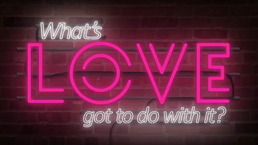 Big Idea: God provides 3 sources of wisdom to help us parent God’s way.Source #1--God’s e________ of parenting God is J______ father  John 3:16; Matthew 3:16-17  God is o____ father God c______ us    Malachi 2:10aGod loves, is n____ & wants as to be his c_________Zephaniah 3:17; Galatians 3:26We have benefits & r__________ as God’s childrenMatthew 7:11; Romans 8:15; Romans 8:17; Hebrews 12:9-11Source #2--God’s w____ t_______ about parentingIn the Old Testament God teaches re parenting d______Proverbs 13:24 & 22:6; Deuteronomy 6: 6-7 In the New Testament God teaches re parenting r_________Ephesians 6:1-4Source #3—Godly e________ and e_______